Publicado en Lleida el 20/11/2018 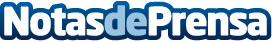 ESNECA Business School, colaboradora de ‘Proyecto IRA: Claves para luchar contra la violencia de género’La escuela de negocios online líder en territorio nacional, colaboradora del Proyecto IRA de la Asociación Mujeres Unidas contra el Maltrato (MUM), que se inaugurará el próximo 23 de noviembre en la capital españolaDatos de contacto:Comunicación Esneca910059731Nota de prensa publicada en: https://www.notasdeprensa.es/esneca-business-school-colaboradora-de Categorias: Nacional Imágen y sonido Sociedad Emprendedores Solidaridad y cooperación http://www.notasdeprensa.es